MittaustuloksetVALMENNETTAVAN JOUKKUEESI URHEILULAJI:JOUKKUEEN JÄSENET: Rasti 1: Nousuteho portaissaMiten nousuteho vaikuttaa sykkeeseen? Miksi?Rasti 2: KiipeilyrataMiksi sydämen syke kiihtyy rasituksen aikana?Rasti 3: Pallon kuljetusMiten tulokset muuttuvat toistojen myötä? Miten toistot vaikuttavat keskinopeuteen?Kehittääkö oman joukkueesi urheilulaji luustoa? Jos kehittää, niin miten?Rasti 4: Pelivälineiden lähtönopeusKirjaa ylös pelivälineen lähtönopeus kunkin pelivälineen kohdalle.Mikä väline lähti suurimmalla nopeudella?Mistä nopeuserot johtuvat?Miten voit vaikuttaa lähtönopeuteen?Rasti 5: JalkapalloseinäMitä kaasua kehoon kulkeutuu sisään hengitettäessä?Mitä kaasua kehosta poistuu ulos hengitettäessä?Pohdi, millaista reittiä pitkin happi kulkee solujen käyttöön.Mistä hengitystiheyden nousu rasituksen aikana johtuu?Rasti 6: TrampoliiniMiten sydämen kunto vaikuttaa liikuntasuoritukseen?Missä muodossa mekaaninen energia on seuraavissa tilanteissa:seisot trampoliinillaolet juuri hypännyt trampoliinilta (matkalla ylöspäin)olet hypyn korkeimmassa kohdassakorkeimman kohdan jälkeen (olet menossa alaspäin)Rasti 7: TanssimattoMiten toistot vaikuttavat tasapainoon?Merkitse alla olevaan kuvaan, mitä lihaksia käytetään eniten kullakin rastilla. Laita rastin numero lihaksen nimen alapuolelle!Nimeä lihakset kuvaan.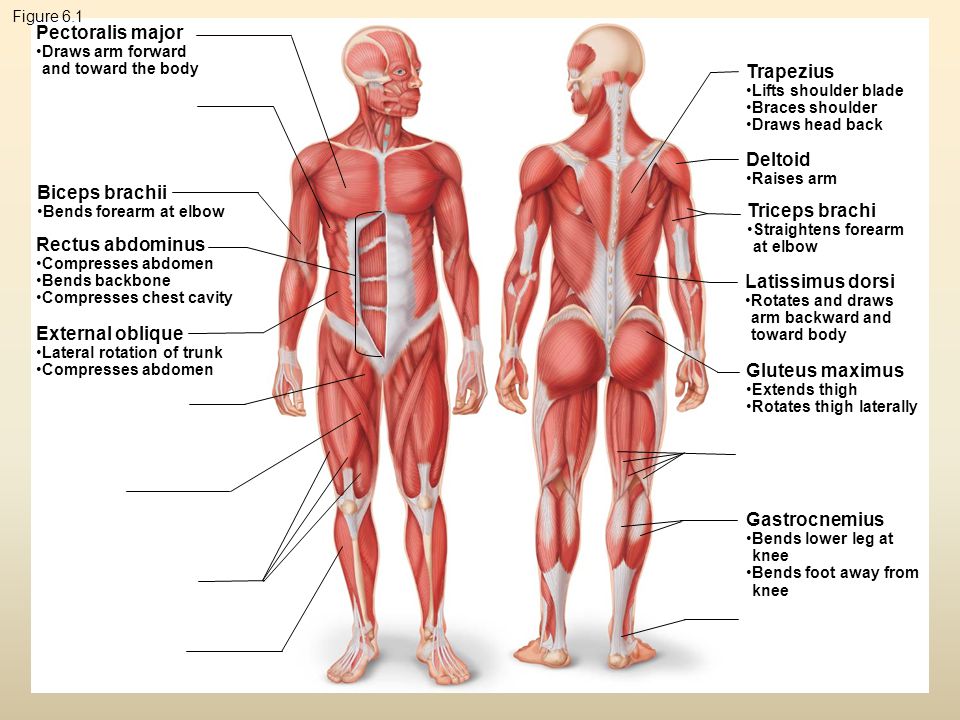 Merkitse oheiseen taulukkoon, mihin muotoon lihasten kemiallinen energia muuntuu kullakin rastilla.Laita rastin numero ruutuun energiamuodon alapuolelle.Paino (newtonia):Nousukorkeus (metriä):Syke (lepo):Aika (sekuntia)Nousutyö (joulea)Nousuteho (wattia)Syke (rasituksen jälkeen)Hengitystiheys (lepo):Verenpaine (lepo):Syke (lepo):Aika (sekuntia)Hengitystiheys (rasituksen jälkeen)Verenpaine (rasituksen jälkeen)Syke (rasituksen jälkeen)Matka (metriä):Syke (lepo):Aika (sekuntia)Keskinopeus (metriä sekunnissa)Syke (rasituksen jälkeen)PesäpalloJalkapalloFrisbeeSählypalloJääkiekkoHengitystiheys (lepo):Verenpaine (lepo):Syke (lepo):Hengitystiheys (rasituksen jälkeen)Verenpaine (rasituksen jälkeen)Syke (rasituksen jälkeen)Hengitystiheys (lepo):Verenpaine (lepo):Syke (lepo):Hengitystiheys (rasituksen jälkeen)Verenpaine (rasituksen jälkeen)Syke (rasituksen jälkeen)Hengitystiheys (lepo):Verenpaine (lepo):Syke (lepo):Hengitystiheys (rasituksen jälkeen)Verenpaine (rasituksen jälkeen)Syke (rasituksen jälkeen)Liike-energiaAsemaenergiaLämpöenergiaÄänienergia